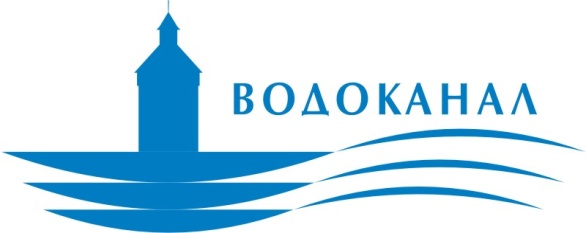 ПЛАН
мероприятий по реализации непрофильных активов АО «Водоканал»на 2019 годгород Якутск2019 годОБЩИЕ ПОЛОЖЕНИЯ1.1. Настоящий План мероприятий по реализации непрофильных активов
АО «Водоканал» (далее – План) разработан в соответствии с Программой отчуждения непрофильных активов АО «Водоканал» (далее – Программа), утвержденной решением Совета директоров АО «Водоканал» от «6» июня 2019 г., протокол № 119. 1.2. Настоящий План утверждается решением Совета директоров АО «Водоканал» (далее – Общество). 1.3. Любые изменения и/или дополнения настоящего Плана подлежат утверждению Советом директоров АО «Водоканал».2. РЕЕСТР НЕПРОФИЛЬНЫХ АКТИВОВ, ПОДЛЕЖАЩИХ К РЕАЛИЗАЦИИ В 2019 ГОДУ2.1. В соответствии с Программой проведен анализ актива Общества и сформирован Реестр непрофильных активов АО «Водоканал» (далее – Реестр), утвержденный решением Совета директоров АО «Водоканал» от «6» июня 2019 г., протокол № 119. 2.2. Согласно Реестру в 2019 году подлежит реализации 1 непрофильный актив:3. МЕРОПРИЯТИЯ ПО РЕАЛИЗАЦИИ НЕПРОФИЛЬНОГО АКТИВА В 2019 ГОДУ3.1. В отношении непрофильного актива, указанного в п. 2.2 настоящего Плана, определен следующий способ реализации:3.2. В соответствии с п. 3.2 настоящего Плана в 2019 году планируется следующие мероприятия по реализации непрофильного актива Общества:4. ОБОСНОВАНИЕ РЕАЛИЗАЦИИ НЕПРОФИЛЬНОГО АКТИВАВ 2019 ГОДУ4.1. Согласно Устава АО «Водоканал» основной целью деятельности Общества является получение прибыли, основной задачей Общества – повышение эффективности управления активами Общества. Для получения прибыли Общество вправе осуществлять любые виды деятельности, не запрещенные законом.Кроме того, согласно Программе основными целями и задачами реализации непрофильных активов Общества являются, помимо прочего, оптимизация состава и структуры активов, повышение эффективности использования активов, снижение финансовых затрат, связанных с содержанием и обслуживанием непрофильных активов.4.2. Теплоход – водолазный бот «Лазер», 1985 г.в., класс судна и район плавания: класс «*Р1,2» Российского Речного Регистра, район плавания – река Лена с притоками от верховьев до 66град.30мин. северной широты, при высоте волны 1 %-ой обеспеченности, не более 1,2 м и скорости ветра не более 10,7 м/с. Тип судна: стальной, моторный, одновинтовой с седловатой палубой, ходовой рубкой, надстройкой. Установленная грузоподъемность 0 т., пассажировместимость 10 чел. Регистрационный номер 218448. Указанный непрофильный актив в производственной и хозяйственной деятельности Общества не используется, потребность в дальнейшем его использовании отсутствует. Расходы Общества по содержанию актива в 2018 году составили 12 000 рублей (транспортный налог).Реализация в 2019 году актива снизит финансовые затраты Общества, связанные с уплатой транспортного налога, а также привлечет дополнительный доход Обществу, размер которого будет установлен по результатам независимой оценки рыночной стоимости актива.5. ИНФОРМАЦИОННОЕ ОБЕСПЕЧЕНИЕ РЕАЛИЗАЦИИ НЕПРОФИЛЬНЫХ АКТИВОВ 5.1. Настоящий План мероприятий по реализации непрофильных активов и изменения к нему подлежат публикации на официальном сайте Общества после утверждения Советом директоров Общества. 5.2. Информация о ходе реализации непрофильных активов Общества согласно настоящему Плану подлежит публикации на официальном сайте Общества.Утверждено:решением Совета директоров АО «Водоканал»от «6» июня 2019 года, протокол № 119№НаименованиеСредства идентификации непрофильного активаВид деятельности, к которой относится непрофильный активОстаточная (балансовая) стоимость по состоянию на конец последнего отчетного периода, руб.Сведения о правоустанавливающих документахСведения об обременениях1Теплоход – водолазный бот «Лазер»Инв.№50000Актив не используется 0,00Свидетельство о праве собственности на судно от 23.06.2010 №TBN0032046 (запись в Государственном судовом реестре РФ №3352)отсутствуют№НаименованиеПланируемый способ реализацииПланируемый срок реализации 1Теплоход – водолазный бот «Лазер»Продажадо 30.09.2019№НаименованиеМероприятия по реализацииМероприятия по реализацииМероприятия по реализацииМероприятия по реализации№Наименование1 кв. 20192 кв. 20193 кв. 20194 кв. 20191Теплоход – водолазный бот «Лазер»-Проведение оценки рыночной стоимости объекта1) Согласование реализации объекта Советом директоров Общества;2) Продажа объекта путем заключения договора купли-продажи-